ПостановлениеГлавы муниципального образования«Ходзинское сельское поселение»«25» апреля 2017г.	             № 15-1	                          а. ХодзьВ соответствии с Бюджетным кодексом Российской Федерации и Федеральным законом от 06.12.2011г № 402-ФЗ «О бухгалтерском учете», в целях организации внутреннего финансового контроля  соблюдения деятельности в  финансово-бюджетной сфере, осуществляемой администрацией муниципального образования «Ходзинское сельское поселение», руководствуясь Уставом муниципального образования «Ходзинское сельское поселение»            ПОСТАНОВЛЯЕТ:Утвердить состав Комиссии по внутреннему муниципальному финансовому контролю администрации муниципального образования «Ходзинское сельское поселение», согласно приложения № 1 к настоящему Постановлению. Утвердить Положение о внутреннем финансовом контроле администрации муниципального образования «Ходзинское сельское поселение», согласно приложению № 2 к настоящему Постановлению.Ответственность за организацию и функционирование системы внутреннего финансового контроля оставляю за собой.Разместить настоящее Постановление на официальном сайте администрации муниципального образования «Ходзинское сельское поселение». Настоящее Постановление вступает в силу с момента его принятия. Глава муниципального образования «Ходзинское сельское поселение»                                      Р.М.Тлостнаков  КОМИССИЯ по внутреннему финансовому контролю администрации муниципального образования «Ходзинское  сельское поселение» Приложение № 2 к Постановлению главы муниципального образования «Ходзинское сельское поселение» от «25» апреля 2017г. № 15-1Положение о внутреннем муниципальном финансовом контроле администрации  муниципального образования «Ходзинское сельское поселение»1. Общие положения1.1. Настоящее положение разработано в соответствии с законодательством Российской Федерации (включая внутриведомственные нормативно-правовые акты) и Уставом МО «Ходзинское сельское поселение». Положение устанавливает единые цели, правила и принципы проведения внутреннего финансового контроля администрации Ходзинского сельского поселения (далее Администрация).1.2. Внутренний финансовый контроль направлен на то, чтобы обеспечить:- соблюдение требований законодательства Российской Федерации в области бухгалтерского (бюджетного) учета, внутренних процедур составления и исполнения плана финансово-хозяйственной деятельности; целесообразность осуществления фактов хозяйственной жизни;наличие и движение имущества и обязательств;соблюдение финансовой дисциплины;эффективное использование материальных, трудовых и финансовых ресурсов в соответствии с утвержденными нормами (нормативами);повышение качества ведения бухгалтерского (бюджетного) учета и составления отчетности;1.3. Внутренний финансовый контроль осуществляется всеми сотрудниками Администрации в соответствии с их полномочиями и функциями, постоянно действующей комиссией (Приложение 1 к Положению).1.4. Основной целью внутреннего финансового контроля является подтверждение достоверности бухгалтерского (бюджетного) учета и отчетности Администрации, соблюдение действующего законодательства Российской Федерации, регулирующего порядок осуществления финансово-хозяйственной деятельности. 1.5. Основные задачи внутреннего финансового контроля:установить соответствие финансовых операций, которые проводятся в части финансово-хозяйственной деятельности, и их отражения в бухгалтерском (бюджетном) учете и отчетности требованиям законодательства Российской Федерации;установить соответствие проводимых операций регламентам и полномочиям специалистов.2. Организация системы внутреннего финансового контроля2.1. Система внутреннего финансового контроля обеспечивает:точность и полноту документации бухгалтерского учета;соблюдение требований законодательства;своевременность подготовки достоверной бухгалтерской отчетности;предотвращение ошибок и искажений;исполнение постановлений и распоряжений Главы поселения;выполнение планов финансово-хозяйственной деятельности поселения;сохранность имущества поселения.2.2. Система внутреннего финансового контроля позволяет следить за эффективностью работы Администрации Ходзинского сельского поселения.2.3. В рамках внутреннего финансового контроля проверяется правильность отражения совершаемых фактов хозяйственной жизни в соответствии с действующим законодательством Российской Федерации  и иными нормативными актами поселения.2.4. Внутренний финансовый контроль в Администрации Ходзинского  сельского поселения проводится тремя типами контрольных мероприятий: предварительный, текущий и последующий.2.4.1. Предварительный контроль осуществляется до начала совершения хозяйственной операции. Позволяет определить, насколько целесообразной и правомерной будет та или иная операция. Целью предварительного контроля является предупреждение нарушений на стадии планирования расходов и заключения договоров.Предварительный контроль осуществляют Глава поселения, его заместитель, главный бухгалтер.На стадии предварительного контроля уделяется внимание следующему:проверка финансово-плановых документов (расчетов потребности в финансовых средствах, плана финансово-хозяйственной деятельности и др.) Главой поселения, согласование и урегулирование разногласий;проверка и визирование договоров (контрактов) заместителем Главы администрации и  главным бухгалтером;2.4.2. Текущий контроль производится путем:проведения повседневного анализа процедур исполнения финансово-хозяйственной деятельности;ведения бухгалтерского учета;осуществления мониторингов расходования целевых средств по назначению, проверка эффективности и результативности их расходования. Методами текущего внутреннего контроля являются:проверка расходных денежных документов до их оплаты (расчетно-платежных ведомостей, платежных поручений, счетов и т. п.). Фактом контроля является разрешение документов к оплате;проверка наличия денежных средств в кассе;проверка полноты оприходования полученных в банке наличных денежных средств;контроль за взысканием дебиторской и погашением кредиторской задолженности;сверка аналитического учета с синтетическим (оборотная ведомость);проверка фактического наличия материальных средств.Ведение текущего контроля осуществляется Главой Ходзинского  сельского поселения и постоянно действующей комиссией.2.4.3. Последующий контроль проводится по итогам совершения хозяйственных операций. Осуществляется путем анализа и проверки бухгалтерской документации и отчетности, ревизий и иных необходимых процедур. Целью последующего внутреннего финансового контроля является обнаружение фактов незаконного, нецелесообразного расходования денежных и материальных средств. Последующий контроль осуществляется путем проведения плановых и внеплановых проверок.Плановые проверки проводятся с периодичностью, установленной графиком проведения внутренних проверок финансово-хозяйственной деятельности, но не реже одного раза в три года.Объектами плановой проверки являются:соблюдение законодательства Российской Федерации, регулирующего порядок ведения бухгалтерского (бюджетного) учета и норм учетной политики;правильность и своевременность отражения всех хозяйственных операций в бухгалтерском (бюджетном) учете;полнота и правильность документального оформления операций;своевременность и полнота проведения инвентаризаций;достоверность отчетности соблюдения законодательства о контрактной системе в сфере закупок товаров, работ, услуг для государственных и муниципальных нужд. В ходе проведения внеплановой проверки осуществляется контроль по вопросам, в отношении которых есть информация о возможных нарушениях.Проведение последующего контроля осуществляется постоянно действующей комиссией.Проверка оформляется распоряжением Главы Ходзинского  сельского поселения, в котором указываются:тема проверки;вид и форма проверки;проверяемый период;срок проведения проверки;состав комиссии по проведению внутреннего финансового контроля;прочие необходимые сведения.2.5. Лица, ответственные за проведение проверки, осуществляют анализ выявленных нарушений, определяют их причины и разрабатывают предложения для принятия мер по их устранению и недопущению в дальнейшем.2.6. Результаты проведения предварительного и текущего контроля оформляются в виде протоколов проведения внутренней проверки. К ним могут прилагаться перечень мероприятий по устранению недостатков и нарушений, если таковые были выявлены, а также рекомендации по недопущению возможных ошибок.2.7. Результаты проведения последующего контроля оформляются в виде акта. Акт проверки должен включать в себя следующие сведения:характер и состояние систем бухгалтерского (бюджетного) учета и отчетности;методы и приемы, применяемые в процессе проведения контрольных мероприятий;анализ соблюдения законодательства Российской Федерации, регламентирующего порядок осуществления финансово-хозяйственной деятельности;выводы о результатах проведения контроля;описание принятых мер и перечень мероприятий по устранению недостатков и нарушений, выявленных в ходе последующего контроля, рекомендации по недопущению возможных ошибок.2.8. Специалисты администрации, допустившие недостатки, искажения и нарушения, в письменной форме представляют Главе поселения объяснения по вопросам, относящимся к результатам проведения контроля.2.9. По результатам проведения проверки специалистами постоянно действующей комиссии разрабатывается план мероприятий по устранению выявленных недостатков и нарушений с указанием сроков и ответственных лиц, который утверждается Главой поселения.3. Субъекты внутреннего финансового контроля3.1. В систему субъектов внутреннего финансового контроля входят:Глава поселения и его заместитель;постоянно действующая комиссия;специалисты поселения на всех уровнях согласно должностной инструкции.3.2. Разграничение полномочий и ответственности органов, задействованных в функционировании системы внутреннего финансового контроля, определяется внутренними документами поселения, в том числе организационно-распорядительными документами поселения и должностными инструкциями специалистов.4. Функции и права постоянно действующей комиссии внутреннего финансового контроля4.1. На постоянно действующую комиссию возложены следующие функции:принимать непосредственное участие в проведении контроля всех типов;осуществлять методическое обеспечение системы внутреннего финансового контроля;проводить оценку внутреннего контроля.4.2. Для обеспечения эффективности внутреннего контроля постоянно действующая комиссия  имеет право: проверять соответствие финансово-хозяйственных операций действующему законодательству; проверять правильность составления бухгалтерских документов и своевременного их отражения в учете; проверять наличие денежных средств, денежных документов и бланков строгой отчетности в кассе поселения; проверять все учетные бухгалтерские регистры; проверять планово-сметные документы; ознакомляться со всеми учредительными и распорядительными документами (постановлениями, распоряжениями), регулирующими финансово-хозяйственную деятельность; обследовать производственные и служебные помещения (при этом могут преследоваться цели, не связанные напрямую с финансовым состоянием, например, проверка противопожарного состояния помещений или оценка рациональности используемых технологических схем); проверять состояние и сохранность материальных ценностей у материально ответственных и подотчетных лиц; проверять состояние, наличие и эффективность использования объектов основных средств; проверять правильность оформления бухгалтерских операций, а также правильность начислений и своевременность уплаты налогов в бюджет и сборов в государственные внебюджетные фонды; на иные действия, обусловленные спецификой деятельности и иными факторами. 5.  Заключительные положения5.1. Все изменения и дополнения к настоящему постановлению утверждаются Главой поселения.5.2. Если в результате изменения действующего законодательства Российской Федерации отдельные статьи настоящего положения вступят с ним в противоречие, они утрачивают силу,.РЕСПУБЛИКА АДЫГЕЯАДМИНИСТРАЦИЯ Муниципального образования «ХОДЗИНСКОЕ СЕЛЬСКОЕ ПОСЕЛЕНИЕ»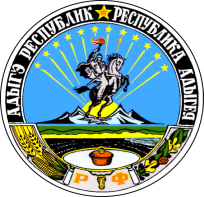 АДЫГЭ РЕСПУБЛИКМУНИЦИПАЛЬНЭ ГЪЭПСЫКIЭ ЗИIЭ«ФЭДЗЬ КЪОДЖЭ ПСЭУПI»Об утверждении Положения о внутреннем муниципальном финансовом контроле  администрации муниципального образования «Ходзинское сельское поселение»Приложение № 1 к Постановлению главы муниципального образования «Ходзинское сельское поселение» от «25» апреля 2017г. №15-1Председатель комиссии:Глава администрации                 Р.М.Тлостнаков Заместитель   председателя комиссии:Заместитель главы  Администрации                         Х.А.ТеуновЧлены комиссии:Главный специалист                   Б.С.Атласкиров  специалист                                 З.Т.Афашагова Депутат Совета народных депутатов                                     Б.И.Меремов